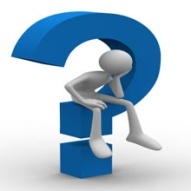   9        OPAKOVACÍ PŘÍKLADY   Příklad 1 – Opakovací příklad I – viz cvičení 6Příklad 2 – Opakovací příklad II – viz cvičení 7Příklad 3 – Opakovací příklad III – viz cvičení 8Příklad 4 – Opakovací příklad IV – viz cvičení 9 Příklad 5 – Opakovací příklad V – viz cvičení 10Příklad 6 – Opakovací příklad VI Příklad 7 – Opakovací příklad VIIPříklad 6 – Opakovací příklad VI  Železniční společnost, a.s. měla během roku 2024 níže uvedené účetní případy. Železniční společnost účtuje o zásobách způsobem A, je plátcem DPH. K 1.1. měla níže uvedenou strukturu aktiv a zdrojů krytí. Úkoly:Dopočítejte výši základního kapitálu a sestavte zahajovací rozvahu účetní jednotky Doplňte chybějící částky a zaúčtujte formou předkontací a na účty hlavní knihyZjistěte obraty a příp. konečné stavy na účtech Zjistěte výsledek hospodaření, vypočítejte daňovou povinnostZaúčtujte daňovou povinnost Sestavte výkazy účetní závěrky (rozvaha, výsledovka, cash-flow), příp. účty 702 a 710Proveďte zhodnocení účetní jednotky na základě sestavené účetní závěrky MD             021                     D       MD              022                    D     MD              081                DPS                                                   PSMD             082                 D           MD               112                   D     MD                 311                DMD             221                  D       MD                   211                D     MD                   411                DMD              321                  D       MD                 343                  D     MD                   384            DMD             378                D       MD                    341                  D     MD                                       DMD                                       D       MD                                         D     MD                                       DMD                                       D       MD                                         D     MD                                       DMD                                       D       MD                                         D     MD                                       DMD                                       D       MD                                         D     MD                                       DVýpočet VHVýpočet daňové povinnosti MD         710 – Účet zisku a ztráty       D             MD    702 – Konečný účet rozvažný    DCash-flowZhodnocení účetní jednotky, navrhněte, jak dále může účetní jednotka v rámci své podnikatelské činnosti pokračovat  Příklad 7 – Opakovací příklad    GAME s. r. o., zabývající se výrobou a prodejem počítačových her měla za rok 2024 níže uvedené účetní případy. Společnost je plátcem DPH, o zásobách účtuje způsobem A. 
K 1. lednu 2024 měla níže uvedené počáteční zůstatky na účtech. Sestavte zahajovací rozvahu společnosti.  Doplňte chybějící částky, zaúčtujte účetní případy formou předkontací a na t-účty, zjistěte obraty a KS. Zjistěte výsledek hospodaření, vypočtěte daňovou povinnost a zaúčtujte jí. Sestavte výkaz rozvahy, výsledovky, cash-flow a proveďte zhodnocení účetní jednotky a navrhněte, jak by mohla účetní jednotka dále v rámci své podnikatelské činnosti postupovat.  Daňové odpisy softwaru za rok byly 70 000 Kč. Počáteční zůstatky na účtech k 1. lednu 2024MD             022                   D       MD                 082                  D     MD                 132                DPS 1 840 000                                                              PS 400 000             PS 22 000MD            211                     D       MD                213                  D     MD                  221             DMD             411                  D       MD                  421                 D     MD                  431             DMD             322                   D       MD                 379                  D     MD                  459               DMD              041                  D       MD                 343                D       MD                   321             DMD             013                  D       MD                                         D     MD                                       DMD                                       D       MD                                         D     MD                                       DMD             521                  D       MD                 549                  D     MD                 524               D4. 650 000                                       7a. 60 000                                           8. 221 000MD             551                    D       MD                                         D     MD                 601               D10. 40 000  										        11. 1 450 000MD                                       D       MD                                         D     MD                                       DVýsledek hospodaření: Výpočet daňové povinnostiVH zjištěný z účetnictví + připočitatelné položky - odpisZáklad daně 1- ztráta - dary Základ daně 2Základ daně zaokrouhlenýx sazba daněDaňová povinnost MD         710 – Účet zisku a ztráty       D             MD    702 – Konečný účet rozvažný    D411 – Základní kapitál                                 ? Kč081 – Oprávky ke stavbám          10 000 000 Kč221 – PP na účtech                       19 500 000 Kč082 – Oprávky k HMV              125 000 000 Kč321 – Dluhy z OV                                            Kč 022 – HMV                                250 000 000 Kč311 – Pohledávky z OV                     990 000 Kč211 – PP v pokladně                      9 000 000 Kč 112 – Materiál na skladě                      50 000 Kč021 – Stavby                                 50 000 000 Kč Aktiva                                   Brutto        Korekce       Netto          Pasiva (VK + Z) Aktiva                                   Brutto        Korekce       Netto          Pasiva (VK + Z) Aktiva                                   Brutto        Korekce       Netto          Pasiva (VK + Z) Aktiva                                   Brutto        Korekce       Netto          Pasiva (VK + Z) Aktiva                                   Brutto        Korekce       Netto          Pasiva (VK + Z) Celkem ČísloTextČástkaMDD1.2.3.4.5.6. 7.8.9.10.11.12.13.14.15.ID – daňová povinnost 211 – PP v pokladně                              180 000411 – Základní kapitál                                  ?213 – Ceniny                                           ……….082 – Oprávky k HMV                       400 000379 – Jiné dluhy                                      45 000322 – Směnky k úhradě                        90 000132 – Zboží na skladě a v prodejnách    22 000421 – Rezervní fond                               5 000431 – VH ve schval. řízení                   100 000022 – HMV                                      1 840 000221 – PP na účtech                              1 350 000 459 – Ostatní rezervy                         160 000AbruttoKorekcenettoVK+ZČísloTextČástkaMDD1.2.3.4.5.6.7.8.9.10.11.12..13.Id – daň z příjmů splatná 